Licence to conduct business renewal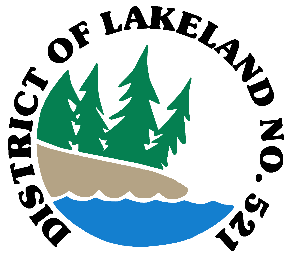 Phone: (306) 982-2010 Fax: (306) 982-2874 Email: office@lakeland521.caMunicipal bylaw requires anyone carrying on a profession, trade, occupation, calling or
employment or an activity providing goods or service to maintain a business licence.Renewing:General Licence ($100)…	  		General Contractor ($750)….. 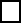 Local Commercial Licence ($5)…		Rented Commercial Licence ($20)…Business Name: ________________________________________________________________________Applicant: ____________________________________________________________________________ Please fill in your number and Initial:   ________________BUSINESS ENTITY #       ________________PST # OR       ________________Government Issued Photo ID #_____________     ( Initials)   I am registered with Saskatchewan Finance.Business Contact Name(s):______________________________________________________________Current Mailing Address: ______________________________________________________________Phone Number: ______________________ 	Fax Number: ___________________________Cellular Number: _____________________ 	Alt. Number: ___________________________Email address: _______________________ 	Website: ________________________________Total Number of Employees (incl. Self) Optional Full-Time _____ Part-Time _____ Seasonal _____Forward the completed renewal form, any necessary supporting documents, along with the application fee to:District of Lakeland No. 521Box 27 Christopher Lake, SK S0J 0N0Make cheques payable to: District of Lakeland No. 521Incomplete applications subject to$35 fee.Declaration of ApplicantI hereby certify that all statements contained within this application are true, and I make this application knowing and believing them to be true, and that I am authorized to make this application and sign such on behalf of the owner / applicant.___________________________________________________	_____________________________Applicant’s Signature 						DatePlease Note: If your application is approved, and issued you will receive confirmation by mail within 7-10 business days.This form is not a licence authorizing any business activity within the District of Lakeland No. 521.Would you like your business contact information posted on our website? Yes______ No ______Initial 	     InitialInternal use only:   _______________	  _____________________________ Payment Amount Received 	______________ 			          Approved 		           Hold        Initial_______________ Receipt Number 				Reason for Hold:_______________ Licence Number 							________________________________Initial of Officer Processing Application